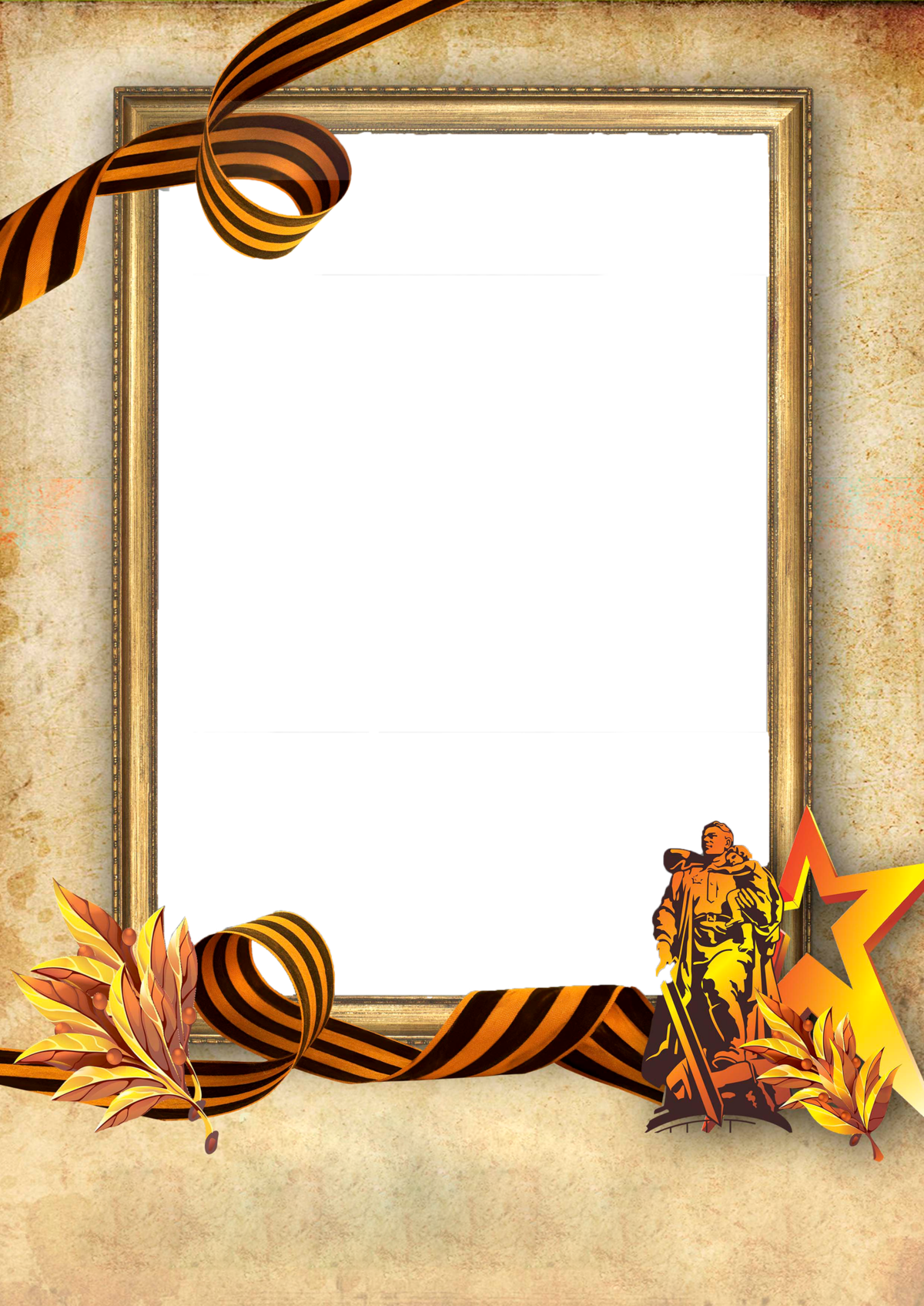 Моя мечтаНа дворе дыхание  весны.Птички  на карнизе поют  звонко.Столько  лет  уж минуло с войны,А с трепетом хранятся  похоронки...Я долго думал, зрел, метался,И,наконец-таки, дождался      Того,что  взял себе я в толк :Пополню, наконец,Бессмертный  полк!С такою  гордостьюЯ понесу  портрет, Где смотрит,как  живой, мой  дед!